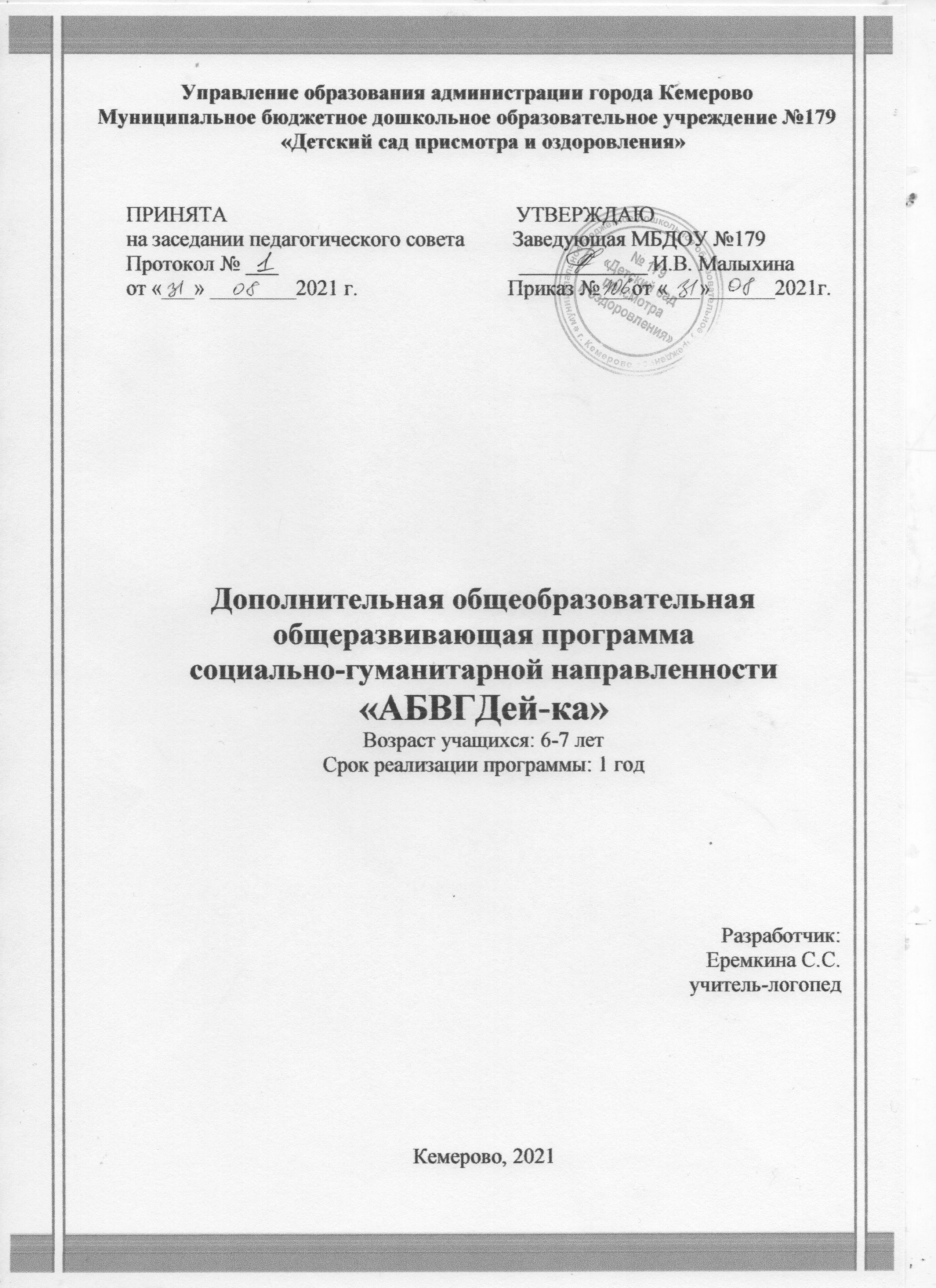 СОДЕРЖАНИЕКомплекс основных характеристик программыПояснительная запискаПрограмма направленна на предупреждение и профилактику возникновения дисграфии, дислексии, дизорфографии у детей старшего дошкольного возраста.            Направленность программы: социально-гуманитарная.	  Уровень программы: базовый.Дополнительная программа разработана на основе следующих нормативных документов:Федеральный Закона от 29 декабря 2012 года № 273-ФЗ «Об образовании в Российской Федерации»;Концепция развития дополнительного образования детей (Распоряжение правительства РФ от 4 сентября 2014г. №1726-р);Письмо Министерства образования и науки РФ от 18.11.2015 № 09-3242 «Методические рекомендации по проектированию дополнительных общеразвивающих программ (включая разноуровневые программы);Приказ Минпросвещения России от 09.11.2018 № 196 «Об утверждении Порядка организации и осуществления образовательной деятельности по дополнительным общеобразовательным программам»Приказ Минпросвещения РФ №533  от 30.09.2020г. «О внесении изменений в порядок организации и осуществления образовательной деятельности по дополнительным общеобразовательным программам, утвержденный приказом Министерства просвещения РФ от 09.11.2018 №196»Постановление Главного государственного санитарного врача Российской Федерации от 28.09.2020 № 28 "Об утверждении санитарных правил СП 2.4.3648-20 "Санитарно-эпидемиологические требования к организациям воспитания и обучения, отдыха и оздоровления детей и молодежи".Федеральный проект «Успех каждого ребенка» (протокол заседания проектного комитета по национальному проекту «Образование» от 07 декабря 2018 г. № 3);Стратегия развития воспитания в Российской Федерации на период до 2025 года, (Распоряжение Правительства Российской Федерации от 29 мая 2015 г. № 996-р);Устав МБДОУ № 179 «Детский сад присмотра и оздоровления».            Вид программы: модифицированная.            Актуальность дополнительной общеразвивающей программы социально-педагогической направленности по предупреждению возникновения дислексии и дисграфии у детей старшего дошкольного возраста 6-7 лет «АБВГДей-ка» обусловлена тем, что в ДОО отсутствует программа направленная на предупреждение возникновения дисграфии, дислексии, дизорфографии у старших дошкольников, которые испытывают трудности в усвоении чтения и письма.          Педагогическая целесообразность программы в том, своевременное и целенаправленное устранение нарушений речевого развития у детей дошкольного возраста способствует развитию мыслительной деятельности и является необходимым условием психологической готовности детей к усвоению школьных знаний. Несмотря на взаимодействие и преемственность действий всех специалистов дошкольного образовательного учреждения в группах для детей старшего дошкольного возраста, проблема профилактики нарушений письма и чтения у детей подготовительной к школе группе остается актуальной. В связи с этим, многие дети с началом обучения в школе испытывают стойкие трудности в усвоении чтения или письма. Дети с подобными расстройствами, даже на достаточные интеллектуальные способности, оказываются не в ладах с русским языком и литературным чтением. Такие стойкие состояния носят название дислексия и дисграфия.           Новизна дополнительной общеразвивающей программы состоит:в использовании качественно нового подхода к профилактике возникновения дисграфии, дислексии, дизорфографии у детей старшего дошкольного возраста, имеющих речевые нарушения;в использовании в образовательном процессе современных форм и методов обучения;весь теоретический и практический материал нацелен, прежде всего, на воспитание мотивационной готовности к обучению в школе;в подборе заданий, направленных на предупреждение дизорфографии.           Отличие данной программы состоит:- в подаче теоретического и практического программного материала в игровой форме по блочной системе:1 блок – профилактика фонематической дислексии.    2 блок – профилактика оптической дисграфии.3 блок – профилактика аграмматической  дисграфии.- в преемственности данного программного материала со школьными  требованиями к усвоению русского языка.   Программа адресована детям старшего дошкольного возраста с 6 до 7 лет.                     Возрастные особенности              У старших дошкольников развиваются важные умения – слушать и понимать речь взрослых и сверстников, грамматически правильно отвечать на вопросы. Этой способностью мозга ребенка – дошкольника необходимо обязательно воспользоваться и «погрузить» его в удивительный мир звуков, открыть особую языковую действительность языка для формирования у него звукослогового анализа и синтеза. Научившись слышать в слове отдельные звуки, дети легче осваивают правильное звукопроизношение, произвольно управляют артикуляционным аппаратом и своей речью.             В старшем дошкольном возрасте в основном завершается важнейший этап речевого развития ребенка – этап усвоения грамматической системы языка. У детей вырабатывается умение контролировать свою речь. Вместе с тем, некоторые дети произносят правильно не все звуки родного языка, не умеют пользоваться интонационными средствами выразительности, регулировать скорость и громкость речи в зависимости от ситуации. Встречаются ошибки и в образовании разных грамматических форм. У ряда детей вызывает затруднение построение сложных синтаксических конструкций, что приводит к неправильному соединению слов в предложении, нарушению связи между предложениями в высказывании.Формирование у детей представления о том, что речь состоит из предложений, предложения – из слов, слова – из слогов и звуков, т. е.  выработка осознанного отношения к речи, необходимо для подготовки дошкольников к усвоению школьной грамоты.	Количество детей в подгруппе: от 4 до 10 человек	Объем программы: 36 часов.          Форма обучения: очная.Срок реализации программы: 1 год обучения.    Основные формы образовательного процесса: учебное занятие. Режим занятий: 1 раз в неделю. Продолжительность занятия – 30 минут.    Организационные формы организации познавательной деятельности: подгрупповая.  Реферативное описание содержания.  Данная программа предусматривает обучение ребенка умению построения грамматически правильных предложений, обучению составления связного рассказа и овладение элементами грамоты.            Ожидаемые результаты и способы определения их результативности.          Контроль и учет усвоения программы осуществляется с помощью сводных диагностических таблиц, которые включают в себя разделы:развитие языкового анализа и синтеза,развитие лексико-грамматических средств языка,координация движений и ориентировка в пространственных отношениях,Развитие графомоторных навыков.              Ожидаемые результаты к концу обучения:    - у детей повысится уровень языкового анализа и синтеза;    - выше станет уровень развития лексико-грамматических средств языка;    - более совершенным будет уровень развития моторной сферы и пространственной ориентации;    - более высоким станет уровень развития графомоторных навыков.1.2.    Цель и задачи программы              Цель программы: формирование у детей всесторонней готовности к обучению в школе, обеспечение преемственности между ДОО и школой, а также предупреждение и профилактика возникновения дисграфии, дислексии, дизорфографии у детей старшего дошкольного возраста.               В соответствии с поставленной целью реализуются следующие задачи:Образовательные:расширять активный словарь у детей;совершенствовать у детей ориентировку в собственном теле, окружающем пространстве;учить детей находить и различать зрительный образ букв;учить детей производить фонематический анализ слова;совершенствовать у детей лексико-грамматический строй речи;Развивающие:развивать фонематические процессы детей;развивать познавательные процессы детей (зрительная, слуховая память, мышление);Воспитательные:воспитывать и развивать  детей навыки само- и взаимоконтроля, умения работать в коллективе.Содержание программыУчебный план программыСодержание учебного плана программы:1 блок.  «Профилактика фонематической дислексии»Тема 1.1. В мире звуковТеория: познакомить детей с понятием «звук», «гласные / согласные звуки».Практика: научить дифференцировать звуки на гласные и согласные.Тема 1.2. Поющая полянка. Буквы-хитрюшки.Теория: познакомить с графическими образами гласных звуков – буквами.Практика: научить пропевать гласные звуки.Тема 1.3. В гостях у Гнома Наимудрейшего.Теория: познакомить с графическими образами согласных звуков – буквами.Практика: научить дифференцировать согласные звуки на твердые и мягкие.Тема 1.4. На приеме у Доктора Градусника.Теория: познакомить с понятиями глухие и звонкие согласные.Практика: научить дифференцировать согласные звуки на глухие и звонкие.Тема 1.5. Знаменитые слоги.Теория: познакомить с понятием «слог».Практика: научить из букв составлять открытые слоги.Тема 1.6. В гостях у Девочки Припевочки.Теория: продолжить знакомство с понятием «слог».Практика: научить из букв составлять закрытые слоги.Тема 1.7. В гостях у Доброго Волшебника.Теория: познакомить с понятием «перенос слова».Практика: научить разбивать слово на слоги.Тема 1.8. В мире слов. В Заколдованном лесу.Теория: познакомить с понятием «слово», «слово-предмет».Практика: формирование навыка словообразования имен существительных.Тема 1.9. В мире слов. Веселые человечки.Теория: познакомить с понятием «слово-действие».Практика: формирование навыка словообразования глагола.Тема 1.10. В мире слов. В разноцветной стране.Теория: познакомить с понятием «слово-признак».Практика: формирование навыка словообразования имен прилагательных.Тема 1.11. В мире предложений.Теория: познакомить с понятием «предложение».Практика: научить составлять предложения по схеме.Тема 1.12. Проделки Бабы Яги.Теория: познакомить с понятием «текст».Практика: научить составлять рассказ с опорой на схему.блок. Профилактика оптической (или оптико-пространственной. дисграфииТема 1.1. В гостях у художника Тюбика.Теория: продолжить знакомство с буками, как с графическим образом звука.Практика: научить дифференцировать звуки на гласные и согласные (учить отмечать звуки на схеме цветными фишками).Тема 1.2. Путешествие в Зазеркалье.Теория: познакомить с графическим сходством букв.Практика: научить видеть у графически сходных букв, отличительные знаки.Тема 1.3. Дифференциация букв О – А.Теория: познакомить с буквами О, А.Практика: учить различать буквы О, А.Тема 1.4. Дифференциация букв С – Э.Теория: познакомить с графическим сходством и различием С, Э.Практика: учить различать буквы С, Э.Тема 1.5. Дифференциация букв Н – П.Теория: познакомить с графическим сходством и различием Н, П.Практика: учить различать буквы Н, П.Тема 1.6. Дифференциация букв Л – М.Теория: познакомить с графическим сходством и различием Л, М.Практика: учить различать буквы Л, М.Тема 1.7. Дифференциация букв Э – З.Теория: познакомить с графическим сходством и различием Э, З.Практика: учить различать буквы Э, З.Тема 1.8. Дифференциация букв В – З.Теория: познакомить с графическим сходством и различием В, З.Практика: учить различать буквы В, З.Тема 1.9. Дифференциация букв Ш – Щ.Теория: познакомить с графическим сходством и различием Ш, Щ.Практика: учить различать буквы Ш, Щ.Тема 1.10. Дифференциация букв Ц – Щ.Теория: познакомить с графическим сходством и различием Ц, Щ.Практика: учить различать буквы Ц, Щ.Тема 1.11. Дифференциация букв Ф – Р.Теория: познакомить с графическим сходством и различием Ф, Р.Практика: учить различать буквы Ф, Р.Тема 1.12. Проделки злого волшебника.Теория: закрепить навыки дифференциации букв.Практика: учить различать и находить нужную букву.блок. Профилактика аграмматической  дисграфии.     Тема 1.1. Дружные слова.Теория: познакомить с понятием «словосочетание».Практика: учить составлять словосочетания по схеме.Тема 1.2. Скамейка слов.Теория: познакомить с понятием «корень слова».Практика: учить видеть в однокоренных словах одинаковую часть слова – корень слова.Тема 1.3. Хитрая приставка.Теория: познакомить с понятием «приставка».Практика: формировать навык словообразования с помощью приставки.Тема 1.4. Суффикс Добряк.Теория: познакомить с понятием «суффикс».Практика: формировать навык словообразования с помощью суффикса.Тема 1.5. Мистер Ударение.Теория: познакомить с понятием «ударение».Практика: учить слышать и выделять ударный звук голосом.Тема 1.6. Опасные места.Теория: познакомить с понятием «безударная гласная».Практика: научить слышать и определять безударную гласную. Тема 1.7. Опасные места.Теория: познакомить с понятием «парные согласные».Практика: научить слышать и определять парный согласный звук в конце слова.Тема 1.8. Строгое предложение.Теория: продолжить знакомство с понятием «предложение».Практика: научить составлять предложение по схемам.Тема 1.9. Друзья предложения.Теория: познакомить с понятием «интонация».Практика: научить с помощью знаков препинания выражать интонацию, эмоции рассказа.Тема 1.10. Братья Гномики.Теория: знакомство с понятием «знак препинания».Практика: выучить знаки препинания и их значение: «точка», «запятая», «восклицательный знак», «вопросительный знак».Тема 1.11. Связный текст.Теория: продолжить знакомство с понятием «текст».Практика: учить составлять связный рассказ по схеме.Тема 1.12. Буквенная викторина.Теория: закрепление полученных умений и навыков за год.Практика: закрепить дифференциацию букв, навык составления предложения и рассказа по схеме.Ожидаемые результатыК концу обучения дети: Знают: о слоге как основной единице произношения и чтения; о пространственно-временных представлениях; знают и понимают связь слов в предложении.Умеют: удерживать зрительные образы и точно их воспроизводить; ориентироваться в собственном теле, в окружающем пространстве; точно соизмерять движения руки, подчинять их зрительному контролю, регулировать движения руки в соответствии со словом педагога; различать звуки и буквы в слогах, словах, фразах, тексте; выполнять фонематический анализ слов; правильно ставить ударение в словах; воспроизводить ритм слова с выделением ударного слога; употреблять предлоги в предложении; имеют навыки самоорганизации и самоконтроля.2. Комплекс организационно педагогических условий2.1.  Календарный учебный график  Календарный план занятий  2.2 Условия реализации программыМатериально-технические средства обеспечения программыДля реализации программы используются следующие дидактические материалы и материально-технические средства:Магнитная доска и комплект материала к ней.Музыкальный центр и подборка CD c записью музыкального сопровождения к занятиям.Компьютер и авторские компьютерные игры (презентации).Подвесные модули для развития физиологического дыхания.Дыхательные тренажеры, нетрадиционные материалы для развития направленной воздушной струи.Специальные пособия и нетрадиционные материалы для развития мелкой моторики.Детские эспандеры, шарики су-джок, массажные кольца, массажные мячики, массажные коврики.Комплекс дидактических игр и наглядных пособий.Рабочая тетрадь для детей.Консультационный материал.           Дидактический материалДиагностический альбомНаглядно-дидактический материалДидактические настольно-печатные игры          Техническое оснащениеГрупповое помещение Ноутбук/ компьютерПроектор /телевизорМузыкальный центрКолонки3 детских столов8 детских стульевзеркало с лампой дополнительного освещенияШкафы с учебными пособиями          Электронно-информационные ресурсы«Баба Яга учится читать»«Логоша»«Учусь говорить правильно»«Мой весёлый букварик»Презентации динамических паузПрезентации тренажеров для глаз            Также была подобрана и разработана система дидактических игр, направленных на предупреждение дисграфии и дислексии у старших дошкольников. Данная система дидактических игр имеет 3 направления: 1. Игры, направленные на развитие языкового анализа и синтеза2. Игры, направленные на развитие лексико-грамматического строя речи3. Игры, направленные на развитие моторной сферы и пространственной   ориентации.             Для работы с детьми по развитию языкового анализа и синтеза мы создали и подобрали следующий наглядный материал:Демонстрационные звуковые замки Индивидуальные схемы для характеристики звуковИндивидуальные домики для гласных буквИзображения сказочных героевИндивидуальные наборы для звукового анализа и синтеза.        Для работы с детьми по профилактике оптической дисграфии и фонематической дислексии была разработана индивидуальная рабочая тетрадь (см. приложение, стр. 43), подобрана гимнастика для глаз, картотека игровых упражнений, направленных на развитие зрительно-моторных координаций и пространственных представлений, материал для графических диктантов.         Подготовленный наглядно-дидактический материал в полной мере способствует профилактике возникновения оптической дисграфии, фонематической дислексии, дизорфографии у детей старшего дошкольного возраста, имеющих общее недоразвитие речи.Кадровое обеспечение программы          Реализация Программы обеспечивается учителем-логопедом Еремкиной Светланой Сергеевной. Образование: Кемеровский государственный университет, специальность – логопедия               Должен знать: приоритетные направления развития образовательной системы Российской Федерации; законы и иные нормативные правовые акты, регламентирующие образовательную, физкультурно-спортивную деятельность; Конвенцию о правах ребенка; возрастную и специальную педагогику и психологию; анатомо-физиологические и клинические основы дефектологии; методы и приемы предупреждения и исправления отклонений в развитии обучающихся, воспитанников; нормативные и методические документы по вопросам профессиональной и практической деятельности; программно-методическую литературу по работе с обучающимися, воспитанниками, имеющими отклонения в развитии; новейшие достижения дефектологической и педагогической наук; правила по охране труда и пожарной безопасности; теорию и методы управления образовательными системами; современные педагогические технологии продуктивного, дифференцированного, развивающего обучения, реализации компетентностного подхода; методы убеждения, аргументации своей позиции, установления контактов с обучающимися, воспитанниками разного возраста, их родителями (лицами, их заменяющими), коллегами по работе; технологии диагностики причин конфликтных ситуаций, их профилактики и разрешения; основы экологии, экономики, социологии; трудовое законодательство; основы работы с текстовыми редакторами, электронными таблицами, электронной почтой и браузерами, мультимедийным оборудованием; правила внутреннего трудового распорядка образовательного учреждения; правила по охране труда и пожарной безопасности.Требования к квалификации. Высшее профессиональное образование в области дефектологии без предъявления требований к стажу работы.Занятия проводятся в групповом помещении, музыкальном зале.                                 2.3 Формы контроля Формы текущего контроля (аттестации): ответы на вопросы по темам Программы, итоговые занятия в конце каждого блока обучения (викторина, эстафета, соревнование)         Целью текущего контроля (аттестации) является отслеживание знаний, умений, навыков детей, необходимых в дальнейшем для усвоения программы в массовой школе; выявление детей, имеющих предпосылки для возникновения дисграфии и дислексии.        Система мониторингаМониторинг   усвоения   детьми   программы   осуществляется   при   помощи диагностического альбома.        Педагогическая диагностика проводится 2 раза в год: начало и конец учебного года (в сентябре и мае). Итоговое отчетное мероприятие запланировано на 27.05.2022 г. 2.4 Оценочные материалы            Разработанный диагностический материал отслеживает:    - уровень языкового анализа и синтеза    - уровень развития лексико-грамматических средств языка    - уровень развития моторной сферы и пространственной ориентации    - уровень развития графомоторных навыков. (Приложение 1)2.5 Методические материалы         Организация учебного процессаФорма организации учебного занятия:           Программа ориентирована на детей 6-7 лет. Координирующая роль в реализации программы принадлежит учителю-логопеду. Основываясь на результатах изначального диагностического обследования, он разрабатывает комплекс занятий, направленных на нормализацию всех сторон речи, развитие моторики, предупреждение в дальнейшем возможных трудностей в усвоении программы массовой школы.                    Педагогические технологии – технология индивидуализации обучения, технология группового обучения, технология коллективного взаимообучения, технология развивающего обучения, коммуникативная технология обучения, технология коллективной творческой деятельности, здоровьесберегающая технология.Методические принципы:этиопатогенетический принцип (учет симптоматики и степени выраженности нарушений чтения и письма)принцип системного подхода (учет структуры дефекта и отклонений, сопутствующих основному нарушению)принцип индивидуально-дифференцированного подходапринцип опоры на сохранное звено психической функции, на сохранные анализаторы, на их взаимодействиепринцип поэтапного формирования и закрепления навыков чтения и письмапринцип постепенного усложнения заданий и речевого материала с учетом «зоны ближайшего развития»принцип комплексно-тематического построения воспитательно-образовательного процессапринцип наглядностипринцип упражняемости предполагает многократное выполнение практических заданий на разнообразном материалепринцип учёта ведущей деятельности и мотивацииФормы занятий- занятие-игра- конкурс-  викторина        Основной формой работы в соответствии с рабочей программой является игровая деятельность. Все развивающие и профилактические занятия в соответствии с программой носят игровой характер, насыщены разнообразными играми и развивающими игровыми упражнениями.          Алгоритм занятия        Алгоритм построения занятия включает в себя три этапа:вводная часть,основная часть,заключительная часть.           Структура занятия меняется в зависимости от этапа обучения.   Каждое занятие включает в себя: овладение элементами грамоты; развитие лексико-грамматических средств языка; совершенствование пространственной ориентации.                      Структура занятия              Вводная часть занятия состоит из организационного момента и объявления темы занятия.              Основная часть занятия включает в себя: общую артикуляционную гимнастику, беседы, игры и игровые упражнения на развитие активного словаря, связной речи, на активизацию и развитие психических процессов, на развитие фонетико-фонематических представлений, развитие общей и мелкой моторики, координации движений, формирование и совершенствование лексико-грамматических категорий. В середине занятия проводятся 1-2 физпаузы.               Заключительная часть занятия состоит из подведения итога, оценивании логопедом детей и самооценки детей своей работы на занятии. (Конспекты занятий – см. в Приложении)2.6. Список литературыВолодина Н.В. Пишу красиво: для одарённых детей / М.: Эксмо, 2008. 120с.Воробьёва Т.А., Гузенко Т.В. Леворукий ребёнок: 50 уроков для подготовки к письму / СПб.: Издательский дом «Литера», 2010.  80 с.Занимательное обучение чтению: комплексные занятия, игровые задания, разрезная азбука для детей 6-7 лет / под ред. Т.Е. Ковригина, Р.Е. Шеремет. Волгоград: Учитель, 2009. 268с.Колдина Д.Н. Запоминаю буквы. / М.: ТЦ Сфера, 2010. 32с. Косинова Е.М. Грамматическая тетрадь №1 для занятий с дошкольниками / М.: ТЦ Сфера,2009. 32с. Косинова Е.М. Грамматическая тетрадь №2 для занятий с дошкольниками / М.: ТЦ Сфера,2009. 32с. Косинова Е.М. Грамматическая тетрадь №3 для занятий с дошкольниками / М.: ТЦ Сфера,2009. 32с. Косинова Е.М. Грамматическая тетрадь №4 для занятий с дошкольниками / М.: ТЦ Сфера,2009. 32с. Крупенчук О.И. Речевая карта для обследования ребенка дошкольного возраста/ М.: Литера, 2012.Крупенчук О.И. Учим буквы / М.: Литера, 2013. Кислякова Ю.Н. Играю с буквами и словами. Учебное наглядное пособие для педагогов учебных учреждений / М.: Белый ветер, 2014.Логопедические занятия для детей 2-4 лет [Электронный ресурс]. URL: http://adalin.mospsy.ru/ (дата обращения 05.09.2021)Лукашенко М.. Свободина Н. Дисграфия. Исправление ошибок при письме / М.: Изд-во Эксмо, 2004. 128 с. Мазанова Е.В. Коррекция дисграфии на почве нарушения языкового анализа и синтеза /  М.: Гном, 2014.Мазанова Е.В. Учусь работать с текстом. Альбом упражнений по коррекции дисграфии на почве нарушения язык. анализа / М.: Гном, 2014. Мазанова Е.В. Коррекция оптической дисграфии. Конспекты занятий для логопедов/ М.: Гном , 2014.Межецкая Т.Г. Различаем буквы и звуки: Пропедевтика нарушений письменной речи./ М.:ТЦ Сфера, 2009.  32с. Пятак С.В. Читаю слова и предложения: для одарённых детей /М.: Эксмо, 2008. 120с. Рабочая программа учителя-логопеда ДОУ/ авт.- сост. Ю.А. Афонькина, Н.А. Кочугова. / Волгоград: Учитель: ИП Гринин Л.Е., 2014.75с.Рыжанкова Е.Н. Занимательные игры и упражнения с пальчиковой азбукой. / М.: ТЦ Сфера, 2010.  64с. Скворцова И.В. Логопедические игры. Для детей 4-6.  М.: ЗАО «ОЛМА Медиа Групп», 2008. 208 с. Ткаченко Т.А.. Комплексное обследование дошкольника 3-6 лет: Рабочая тетрадь / М.: Ювента, 2007.Хохлова С.П. Узнай буквы, прочитай слова. М.: ТЦ Сфера, 2007. 32 с. Юрьева Е.Н.: Преодоление оптической дисграфии. Профилактические игры для детей 5-8 лет / М: Гном, 2013.Яковлева С.В.  Узнаю буквы – 1. / М.: ТЦ Сфера, 2010. 32с.Яковлева С.В.  Узнаю буквы – 2. /  М.: ТЦ Сфера, 2010. 32с. Яцель О.С. Коррекция оптической дисграфии у младших школьников. Альбом упражнений для индивидуальной работы / М.: Гном, 2013.Приложение 1Сводные диагностические таблицыПамятка к разделу № 1 Памятка к разделу № 2 Памятка к разделу № 3        Координация движений- Воспроизведение заданной последовательности одинаковых движений- Воспроизведение заданной последовательности разных движений- Выполнение единичного поочередного прикосновения большого пальца к другим пальцам на руке в умеренном, медленном, быстром темпе (на одной руке, на обоих руках одновременно)      Ориентировка - Практическое осознание схемы собственного тела и тела другого объекта, асимметрии конечностей.- Освоение пространственных отношений между предметами и собственным телом.- Определение степени удаленности предмета от собственного тела.- Использование соответствующих вербальных эквивалентов для обозначения пространственных понятий и ориентиров.- Изменение порядка следования, количества и расположения геометрических фигур в заданной последовательности.- Ориентировка на листе бумаги в клетку.Диагностическая карта речевого развития, графомоторных навыков ребенка1. Ф.И.О. ребенка ___________________________________________________2. Дата рождения ___________________________________________________3. Начало работы ___________________________________________________- компонент не сформирован, отсутствует (психич. функция не развита)- компонент сформирован частично (функция развита слабо)- компонент сформирован недостаточно (функция развита недостаточно) - компонент сформирован полностью (функция развита хорошо)Приложение 2Печатный материал для детей по профилактике оптической дисграфии и фонематической дислекс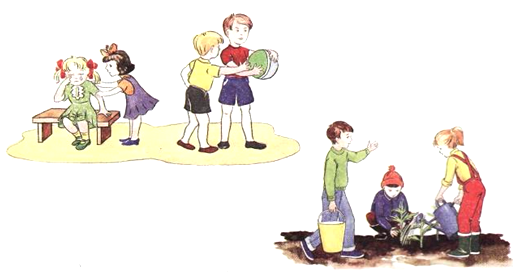 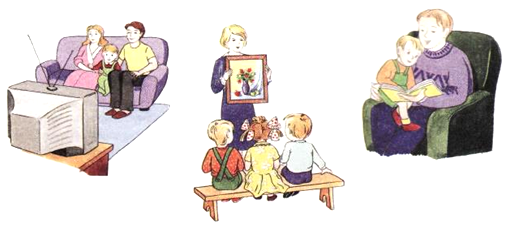 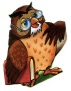 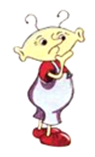 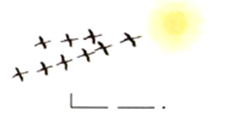 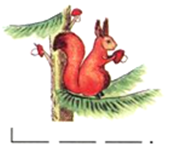 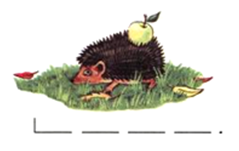 Приложение 2Занятие - викторина для детей и родителей «Моя любимая буква»       Цель: активизация знаний детей по обучению грамоте и развитию речи.Задачи.Образовательные задачи:Закрепление навыков звукобуквенного анализа; закрепление графического изображения букв.Развивающие задачи:Формирование умения проводить звуковой анализ слова.Развитие речи детей (монологической, диалогической), умение рассуждать, обогащение словарного запаса детей.Формирование фонематического восприятия детей.Развитие психических процессов: внимания, мышления, творческого воображения.Воспитательные задачи:1. Вовлечение родителей в игровой диалог.2. Создание атмосферы общих интересов, эмоциональной взаимоподдержки детей и родителей.Виды детской деятельности: социально – коммуникативное, речевое, физическое развитие.Методы: наглядный метод (демонстрационный материал), практический, словесный (беседа, диалог), игровой, использование ИКТ.Приемы:1.Объяснение заданий, чтение.2. Самостоятельная деятельность.3. Игры – соревнования, сюрпризный момент.Оборудование: кубики с буквами, предметные картинки, карандаши, лист А – 4, таблицы -  схемы, Д/ игра «Угадай сказку» (конверты с разрезными картинками), индивидуальные карточки для детей и родителей, медали для победителей, интерактивная доска, ноутбук, компьютерная игра «Назови лишнюю картинку»      Предварительная работа: знакомство с буквами, упражнения и дидактические игры на развитие звуко-буквенного анализа, разучивание физкультминуток, работа в рабочих тетрадях с заданиями для развитие детей «Рисуем по клеточкам», «Изучаем грамоту», просмотр презентаций, разучивание стихотворений о своей любимой букве   совместно с родителями изготовление букв из бросового материала.   Обучение дидактической игре «Школа».Ход викторины.I. Организационный момент      -Добрый вечер уважаемые мамы и папы! Добрый вечер уважаемые гости! Совсем скоро наши ребята станут первоклассниками. А это волнующий и важный момент не только для детей, их родителей, но и для нас, сотрудников детского сада.       Сегодня мы решили устроить небольшое испытание для детей и их родителей, чтобы выяснить, готовы ли дети к обучению в школе. И сейчас я приглашаю в этот зал 2 команды.(Приветствие команд)      -Для объективной оценки нам необходимо выбрать жюри (выбор и представление членов жюри).       -Наша викторина состоит из конкурсов. За каждый выигрыш в конкурсе команда получает баллы. Чья команда получает больше баллов, та и выигрывает.1. Разминка: «Кто это? Что это?»        -Разминка состоит из 6 вопросов для каждой команды. Вопросы для разминки находятся в этих конвертах. Прошу капитанов подойти и выбрать конверт для своей команды. Отвечать на вопрос можно хором. Итак, начнем: быстро отвечайте КТО ЭТО?  ЧТО ЭТО?Вопросы для 1 команды:Последний месяц в году? (декабрь)Прибор для измерения времени? (часы)Как звали кота, который с большим энтузиазмом укреплял фермерское хозяйство? (Матросскин)Как называется наш район? (Советский)Сказочный мальчик с деревянным носом? (Буратино)Отец и мать ребенка? (родители)Вопросы для 2 команды:Курица в детстве? (цыпленок)Как звали кота, который призывал окружающих жить в мире и согласии? (Леопольд)Прибор для стирки белья? (стиральная машина)Корова в детстве? (теленок)В какое время года птицы вьют гнезда? (весной)Название страны, где мы живем? (Россия)        -Вижу, вы хорошо подготовились к соревнованиям, и мы можем продолжить. Сейчас мы проверим, как выполнили домашнее задание. (6 семей дома изготавливают из любого материала букву, и её защищают)2. Визитка семей:Родители представляют свою букву.Ребенок показывает букву и читает стихотворение.3. Моя любимая буква (задание для родителей)         -Все вы с детства, наверное, помните веселую чистоговорку: «Четыре черненьких чумазеньких чертенка чертили черными чернилами чертеж». В этой чистоговорке 8 слов на звук «Ч». Вам предлагается задание: составить предложение, в котором все слова начинались бы на вашу букву. А чтобы дети не скучали в это время, они будут искать на карточках свою букву и обводить ее в кружок.4. Игра «Найди свою букву»       Детям в это время даются листочки с изображением букв, они должны обвести ту букву, которую делали дома.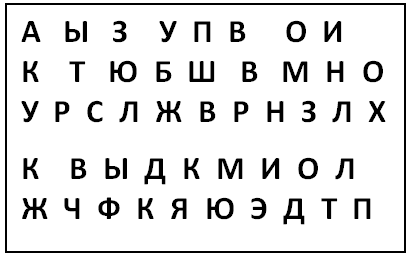 5. Игра «Звездный час» Правописание      Родителям предлагается карточка со словом, и из букв, входящих в состав этого слова, родители составляют как можно больше новых слов.       Из букв определенного слова нужно придумать как можно больше слов, в единственном числе, буквы не должны повторяться.САМОЛЕТ – мат, лето, тема, сон, лес, село, оса, сало, тело, мел.ПУТЕШЕСТВЕННИК  – кит, веник, сени, веки, шут, тени, куст, шест.КОМАНДИРОВКА – ком, ров, вор, мак, давка, нора, манка, Вика.6. Игра со зрителями «От слова к слову» (какое слово получиться, если к нему добавить один звук?)Подарили нам игрушки,Целый день стреляют ушки (пушки)Мы от страха все притихли,На арену вышли игры (тигры)Доски на гору везем,Будем строить новый ком (дом)«Ой!» - Кричат вокруг хозяйке-В огород забрались майки» (зайки)Между гор издалекаТечет бурная щека (река)Компьютерная игра «Назови лишнюю картинку»    Определять первый и последний звук в словах, выделять слова с отсутствием заданного звука.Подвижная игра «Составь слово»        -Засиделись? Побегать хотите? Ребята, подойдите к корзинкам и по сигналу возьмите по одному кубику и бегом с ним к родителям. А родители составляют слово. (Ручка, пароход, самовар...)Игра «Угадай сказку»        На столе лежат конверты с картинками со сказками.Дети должны собрать картинку и назвать первый звук в названия сказки и героев этой сказки.МАЛЬВИНА, АЙБОЛИТ, БЕЛОСНЕЖКА… Игра «Построим дом»       На листе бумаги нарисована стена. Дети совместно с родителями дорисовывают дом. Но изображать можно только те детали, в которых есть звук «Р»: крыша, труба, крыльцо, рама, забор, тротуар, и т.д.       -Наши художники закончили свои рисунки, и мы можем их увидеть. Прошу жюри оценить их работы и выбрать победителя этого конкурса.11. Подведение итогов викторины. Вручение грамот родителям и медалей детям.       Используемая методическая литература: О.В. Чермашенцева «Основы безопасности поведения дошкольников»Е.А. Алябьева «Воспитание культуры поведения у детей 5 – 7 лет»Примерная основная общеобразовательная программа дошкольного образования «От рождения до школы» Н.Е Веракса, Т.С. Комарова, М.А.Васильева Москва, Мозаика – Синтез 2012г.Раздел 1. Комплекс основных характеристик программы Раздел 1. Комплекс основных характеристик программы Раздел 1. Комплекс основных характеристик программы 31.1.Пояснительная запискаПояснительная записка31.2.Цель и задачи программыЦель и задачи программы71.3Содержание программыСодержание программы81.4Ожидаемые результатыОжидаемые результаты12Раздел 2. Комплекс организационно-педагогических условийРаздел 2. Комплекс организационно-педагогических условийРаздел 2. Комплекс организационно-педагогических условий142.1.Календарный учебный графикКалендарный учебный график142.2.Условия реализации программыУсловия реализации программы182.3.Формы контроляФормы контроля212.4.Оценочные материалыОценочные материалы212.5.Методические материалыМетодические материалы222.6.Список литературы2525Приложение Приложение Приложение 27№Тема блока занятийКоличество часовКоличество часовКоличество часовФормы аттестации/ контроля№Тема блока занятийИтогоТеорияПрактикаФормы аттестации/ контроля1-йблокПрофилактика фонематической дислексии    1257Начальная диагностика2-йблокПрофилактика оптической     (оптико-пространственной)        дисграфии12573-йблокПрофилактика аграмматической  дисграфии1257Итоговая диагностикаМесяцНеделя, № занятияНеделя, № занятияНеделя, № занятияВремя проведения занятияФорма занятияКоличество часовКоличество часовКоличество часовТема занятияМесто проведенияМесто проведенияФорма контроляФорма контроляФорма контроляФорма контроля1 блок – профилактика возникновения фонематической дислексии1 блок – профилактика возникновения фонематической дислексии1 блок – профилактика возникновения фонематической дислексии1 блок – профилактика возникновения фонематической дислексии1 блок – профилактика возникновения фонематической дислексии1 блок – профилактика возникновения фонематической дислексии1 блок – профилактика возникновения фонематической дислексии1 блок – профилактика возникновения фонематической дислексии1 блок – профилактика возникновения фонематической дислексии1 блок – профилактика возникновения фонематической дислексии1 блок – профилактика возникновения фонематической дислексии1 блок – профилактика возникновения фонематической дислексии1 блок – профилактика возникновения фонематической дислексии1 блок – профилактика возникновения фонематической дислексии1 блок – профилактика возникновения фонематической дислексииСентябрь1 неделя, занятие №11 неделя, занятие №11 неделя, занятие №12-я половина дняВводное занятие. Беседа. Игровое практическое.30 мин.30 мин.30 мин.В мире звуков.Групповое помещениеГрупповое помещениеНачальная диагностикаНачальная диагностикаНачальная диагностикаНачальная диагностикаСентябрь2 неделя, занятие №22 неделя, занятие №22 неделя, занятие №22-я половина дняИгровое практическое30 мин.30 мин.30 мин.Поющая полянка. Буквы-хитрюшки.Гласные звуки и буквы.Групповое помещениеГрупповое помещениеСентябрь3 неделя, занятие №33 неделя, занятие №33 неделя, занятие №32-я половина дняБеседа. Игровое практическое.30 мин.30 мин.30 мин.В гостях у Гнома Наимудрейшего.Твердые и мягкие согласные звуки.Групповое помещениеГрупповое помещениеСентябрь4 неделя, занятие №44 неделя, занятие №44 неделя, занятие №42-я половина дняИгровое практическое30 мин.30 мин.30 мин.На приеме у Доктора Градусника.Глухие и звонкие согласные звуки.Групповое помещениеГрупповое помещениеОктябрь1 неделя, занятие №51 неделя, занятие №51 неделя, занятие №52-я половина дняИгровое практическое30 мин.30 мин.30 мин.Знаменитые слоги.Слогослияние.  Групповое помещениеГрупповое помещениеОктябрь2 неделя, занятие №62 неделя, занятие №62 неделя, занятие №62-я половина дняИгровое практическое30 мин.30 мин.30 мин. В гостях у Девочки Припевочки.Групповое помещениеГрупповое помещениеОктябрь3 неделя, занятие №73 неделя, занятие №73 неделя, занятие №72-я половина дняИгровое практическое30 мин.30 мин.30 мин.В гостях у Доброго Волшебника.Перенос слова.Групповое помещениеГрупповое помещениеОктябрь4 неделя, занятие №84 неделя, занятие №84 неделя, занятие №82-я половина дняИгровое практическое30 мин.30 мин.30 мин.В мире слов. В Заколдованном лесу.Слова-предметы. Групповое помещениеГрупповое помещениеНоябрь1 неделя, занятие №91 неделя, занятие №91 неделя, занятие №92-я половина дняИгровое практическоеИгровое практическое30 мин.30 мин.В мире слов. Веселые человечки.Слова-действия. Групповое помещениеГрупповое помещениеНоябрь2 неделя, занятие №102 неделя, занятие №102 неделя, занятие №102-я половина дняИгровое практическоеИгровое практическое30 мин.30 мин.В мире слов. В разноцветной стране.Слова-признаки.Групповое помещениеГрупповое помещениеНоябрь3 неделя, занятие №113 неделя, занятие №113 неделя, занятие №112-я половина дняИгровое практическоеИгровое практическое30 мин.30 мин.В мире предложений.Структурирование предложения.Групповое помещениеГрупповое помещениеНоябрь4 неделя, занятие №124 неделя, занятие №124 неделя, занятие №122-я половина дняИгровое практическое. Работа детей по парам.Игровое практическое. Работа детей по парам.30 мин.30 мин.Проделки Бабы Яги.Связный текст.Групповое помещениеГрупповое помещение2 блок Профилактика возникновения оптической дисграфии (12 занятий: декабрь – февраль)2 блок Профилактика возникновения оптической дисграфии (12 занятий: декабрь – февраль)2 блок Профилактика возникновения оптической дисграфии (12 занятий: декабрь – февраль)2 блок Профилактика возникновения оптической дисграфии (12 занятий: декабрь – февраль)2 блок Профилактика возникновения оптической дисграфии (12 занятий: декабрь – февраль)2 блок Профилактика возникновения оптической дисграфии (12 занятий: декабрь – февраль)2 блок Профилактика возникновения оптической дисграфии (12 занятий: декабрь – февраль)2 блок Профилактика возникновения оптической дисграфии (12 занятий: декабрь – февраль)2 блок Профилактика возникновения оптической дисграфии (12 занятий: декабрь – февраль)2 блок Профилактика возникновения оптической дисграфии (12 занятий: декабрь – февраль)2 блок Профилактика возникновения оптической дисграфии (12 занятий: декабрь – февраль)2 блок Профилактика возникновения оптической дисграфии (12 занятий: декабрь – февраль)2 блок Профилактика возникновения оптической дисграфии (12 занятий: декабрь – февраль)2 блок Профилактика возникновения оптической дисграфии (12 занятий: декабрь – февраль)2 блок Профилактика возникновения оптической дисграфии (12 занятий: декабрь – февраль)2 блок Профилактика возникновения оптической дисграфии (12 занятий: декабрь – февраль)ДекабрьДекабрь1 неделя, занятие №12-я половина дня2-я половина дняВводное занятие. Игровое практическое.Вводное занятие. Игровое практическое.30 мин.30 мин.В гостях у художника Тюбика.В гостях у художника Тюбика.Групповое помещениеГрупповое помещениеГрупповое помещениеДекабрьДекабрь2 неделя, занятие №22-я половина дня2-я половина дняИгровое практическоеИгровое практическое30 мин.30 мин.Путешествие в Зазеркалье.Путешествие в Зазеркалье.Групповое помещениеГрупповое помещениеГрупповое помещениеДекабрьДекабрь3 неделя, занятие №32-я половина дня2-я половина дняБеседа. Игровое практическое.Беседа. Игровое практическое.30 мин.30 мин.Дифференциация буквО - А /о - аДифференциация буквО - А /о - аГрупповое помещениеГрупповое помещениеГрупповое помещениеДекабрьДекабрь4 неделя, занятие №42-я половина дня2-я половина дняИгровое практическоеИгровое практическое30 мин.30 мин.Дифференциация буквС - ЭДифференциация буквС - ЭГрупповое помещениеГрупповое помещениеГрупповое помещениеЯнварьЯнварь1 неделя, занятие №52-я половина дня2-я половина дняИгровое практическоеИгровое практическое30 мин.30 мин.Дифференциация буквН - ПДифференциация буквН - ПГрупповое помещениеГрупповое помещениеГрупповое помещениеЯнварьЯнварь2 неделя, занятие №62-я половина дня2-я половина дняИгровое практическоеИгровое практическое30 мин.30 мин.Дифференциация буквЛ - МДифференциация буквЛ - МГрупповое помещениеГрупповое помещениеГрупповое помещениеЯнварьЯнварь3 неделя, занятие №72-я половина дня2-я половина дняИгровое практическоеИгровое практическое30 мин.30 мин.Дифференциация буквЭ - ЗДифференциация буквЭ - ЗГрупповое помещениеГрупповое помещениеГрупповое помещениеЯнварьЯнварь4 неделя, занятие №82-я половина дня2-я половина дняИгровое практическоеИгровое практическое30 мин.30 мин.Дифференциация буквВ - ЗДифференциация буквВ - ЗГрупповое помещениеГрупповое помещениеГрупповое помещениеФевральФевраль1 неделя, занятие №92-я половина дня2-я половина дняИгровое практическоеИгровое практическое30 мин.30 мин.Дифференциация буквШ - ЩДифференциация буквШ - ЩГрупповое помещениеГрупповое помещениеГрупповое помещениеФевральФевраль2 неделя, занятие №102-я половина дня2-я половина дняИгровое практическоеИгровое практическое30 мин.30 мин. Дифференциация буквЦ - Щ Дифференциация буквЦ - ЩГрупповое помещениеГрупповое помещениеГрупповое помещениеФевральФевраль3 неделя, занятие №112-я половина дня2-я половина дняИгровое практическоеИгровое практическое30 мин.30 мин.Дифференциация буквФ - РДифференциация буквФ - РГрупповое помещениеГрупповое помещениеГрупповое помещениеФевральФевраль4 неделя, занятие №122-я половина дня2-я половина дняИгровое практическое с элементами соревнованияИгровое практическое с элементами соревнования30 мин.30 мин.Проделки злого волшебника.Дифференциация всех буквПроделки злого волшебника.Дифференциация всех буквМузыкальный залМузыкальный залМузыкальный зал3 блок – Профилактика возникновения аграмматической дисграфии (12 занятий: март – май)3 блок – Профилактика возникновения аграмматической дисграфии (12 занятий: март – май)3 блок – Профилактика возникновения аграмматической дисграфии (12 занятий: март – май)3 блок – Профилактика возникновения аграмматической дисграфии (12 занятий: март – май)3 блок – Профилактика возникновения аграмматической дисграфии (12 занятий: март – май)3 блок – Профилактика возникновения аграмматической дисграфии (12 занятий: март – май)3 блок – Профилактика возникновения аграмматической дисграфии (12 занятий: март – май)3 блок – Профилактика возникновения аграмматической дисграфии (12 занятий: март – май)3 блок – Профилактика возникновения аграмматической дисграфии (12 занятий: март – май)3 блок – Профилактика возникновения аграмматической дисграфии (12 занятий: март – май)3 блок – Профилактика возникновения аграмматической дисграфии (12 занятий: март – май)3 блок – Профилактика возникновения аграмматической дисграфии (12 занятий: март – май)3 блок – Профилактика возникновения аграмматической дисграфии (12 занятий: март – май)3 блок – Профилактика возникновения аграмматической дисграфии (12 занятий: март – май)3 блок – Профилактика возникновения аграмматической дисграфии (12 занятий: март – май)3 блок – Профилактика возникновения аграмматической дисграфии (12 занятий: март – май)МартМарт1 неделя, занятие №12-я половина дня2-я половина дняИгровое практическоеИгровое практическоеИгровое практическое30 мин.Дружные слова.Словосочетание.Групповое помещениеГрупповое помещениеГрупповое помещениеМартМарт2 неделя, занятие №22-я половина дня2-я половина дняБеседа. Игровое практическое.Беседа. Игровое практическое.Беседа. Игровое практическое.30 мин.Семейка слов. Корень слова. Однокоренные слова.Групповое помещениеГрупповое помещениеГрупповое помещениеМартМарт3 неделя, занятие №32-я половина дня2-я половина дняИгровое практическоеИгровое практическоеИгровое практическое30 мин.Хитрая Приставка.Словообразование. Групповое помещениеГрупповое помещениеГрупповое помещениеМартМарт4 неделя, занятие №42-я половина дня2-я половина дняИгровое практическоеИгровое практическоеИгровое практическое30 мин.Суффикс Добряк.Словообразование. Правило написания суффиксов –ЧК, - ЧН.Групповое помещениеГрупповое помещениеГрупповое помещениеАпрельАпрель1 неделя, занятие №52-я половина дня2-я половина дняИгровое практическоеИгровое практическоеИгровое практическое30 мин.Мистер Ударение.Групповое помещениеГрупповое помещениеГрупповое помещениеАпрельАпрель2 неделя, занятие №62-я половина дня2-я половина дняИгровое практическоеИгровое практическоеИгровое практическое30 мин.Опасные места.Безударная гласная в корне слова.Групповое помещениеГрупповое помещениеГрупповое помещениеАпрельАпрель3 неделя, занятие №72-я половина дня2-я половина дняИгровое практическоеИгровое практическоеИгровое практическое30 мин.Опасные места.Парные согласные на конце слова.Групповое помещениеГрупповое помещениеГрупповое помещениеАпрельАпрель4 неделя, занятие №82-я половина дня2-я половина дняИгровое практическоеИгровое практическоеИгровое практическое30 мин.Строгое предложение. Правило написания предложения.Групповое помещениеГрупповое помещениеГрупповое помещениеМайМай1 неделя, занятие №92-я половина дня2-я половина дняИгровое практическоеИгровое практическоеИгровое практическое30 мин.Друзья предложения. Интонационная выразительность.Знаки препинания.Групповое помещениеГрупповое помещениеГрупповое помещениеМайМай2 неделя, занятие №102-я половина дня2-я половина дняИгровое практическоеИгровое практическоеИгровое практическое30 мин.Братья Гномики. Знаки препинания.Групповое помещениеГрупповое помещениеГрупповое помещениеМайМай3 неделя, занятие №112-я половина дня2-я половина дняИгровое практическоеИгровое практическоеИгровое практическое30 мин.Связный Текст. Правила написания текста.Групповое помещениеГрупповое помещениеГрупповое помещениеМайМай4 неделя, занятие №122-я половина дня2-я половина дняВикторина. Игровое практическое.Викторина. Игровое практическое.Викторина. Игровое практическое.30 мин.Буквенная викторинаМузыкальный залМузыкальный залМузыкальный залИтоговая диагностикаИтоговая диагностикаИтоговая диагностика1 раздел                                              Развитие языкового анализа и синтеза1 раздел                                              Развитие языкового анализа и синтеза1 раздел                                              Развитие языкового анализа и синтеза1 раздел                                              Развитие языкового анализа и синтеза1 раздел                                              Развитие языкового анализа и синтеза1 раздел                                              Развитие языкового анализа и синтеза1 раздел                                              Развитие языкового анализа и синтеза1 раздел                                              Развитие языкового анализа и синтеза1 раздел                                              Развитие языкового анализа и синтеза1 раздел                                              Развитие языкового анализа и синтеза1 раздел                                              Развитие языкового анализа и синтезаФамилия, имя ребенкаЗвуковой анализ и синтезЗвуковой анализ и синтезЗвуковой анализ и синтезЗвуковой анализ и синтезЗвуковой анализ и синтезЗвуковой анализ и синтезАнализ структурыпредложенияАнализ структурыпредложенияОбщий баллОбщий баллФамилия, имя ребенкаработа со звукомработа со слогомработа со словомработа со словомработа со словомработа со словомАнализ структурыпредложенияАнализ структурыпредложенияначало годаконец годаФамилия, имя ребенкаработа со звукомработа со слогомделение на слогианализударениесхемаструктури-рованиесхеманачало годаконец года2  раздел                                        Развитие лексико-грамматических  средств языка2  раздел                                        Развитие лексико-грамматических  средств языка2  раздел                                        Развитие лексико-грамматических  средств языка2  раздел                                        Развитие лексико-грамматических  средств языка2  раздел                                        Развитие лексико-грамматических  средств языка2  раздел                                        Развитие лексико-грамматических  средств языка2  раздел                                        Развитие лексико-грамматических  средств языка2  раздел                                        Развитие лексико-грамматических  средств языка2  раздел                                        Развитие лексико-грамматических  средств языка2  раздел                                        Развитие лексико-грамматических  средств языкаФамилия, имя ребенкаСостояние словарного запасаСостояние словарного запасаСостояние словарного запасаСостояние грамматического строя речиСостояние грамматического строя речиСостояние грамматического строя речиСостояние грамматического строя речиОбщий баллОбщий баллФамилия, имя ребенкапредметныйсловарьглагольныйсловарьсловарьпризнаковнавыкисловоизменениянавыкисловообразованияпредложно-падежныеконструкциисогласованиечастей речиначалогодаконецгода3 раздел                                 Развитие моторной сферы и пространственной ориентации3 раздел                                 Развитие моторной сферы и пространственной ориентации3 раздел                                 Развитие моторной сферы и пространственной ориентации3 раздел                                 Развитие моторной сферы и пространственной ориентации3 раздел                                 Развитие моторной сферы и пространственной ориентации3 раздел                                 Развитие моторной сферы и пространственной ориентации3 раздел                                 Развитие моторной сферы и пространственной ориентации3 раздел                                 Развитие моторной сферы и пространственной ориентации3 раздел                                 Развитие моторной сферы и пространственной ориентации3 раздел                                 Развитие моторной сферы и пространственной ориентацииФамилия, имя ребенкаМелкая моторика рукМелкая моторика рукМелкая моторика рукМелкая моторика рукПространственная ориентацияПространственная ориентацияПространственная ориентацияОбщий баллОбщий баллФамилия, имя ребенкаведущая рукатемп движенияобъем выполнениякоординациядвиженийориентировка в пространствеориентировка в пространствеориентировка на плоскостиначало годаконец годаФамилия, имя ребенкаведущая рукатемп движенияобъем выполнениякоординациядвиженийпо отношению к окружающим предметампоотношениюк себеориентировка на плоскостиначало годаконец годаРазвитие языкового анализа и синтезаРазвитие языкового анализа и синтезаРазвитие языкового анализа и синтезаРазвитие языкового анализа и синтезаАнализ предложенияАнализ звукаАнализ и синтез слогаАнализ и синтез слова1.  Определение количества слов в предложении2. Определение последовательности слов в предложении3.  Подбор и составление к предложению подходящей  схемы4. Нахождение и обозначение предлога в предложении5. Оформление схемы предложения1. Различение гласных и согласных звуков2. Характеристика  согласных  звуков по глухости, звонкости3. Характеристика согласных звуков по твердости, мягкости4. Различение оппозиционных звуков1.Определение количества  звуков в слоге2. Выделение  первого звука и последующих звуков в слоге3. Изменение порядка звуков в слоге4. Составление слогов из двух, трех звуков1. Деление слова на слоги2. Определение ударного слога3. Подбор и составление схемы к заданному слову4. Подбор  слова  на заданный звук5. Определение  местоположения  звука в слове6. Выделение первого и последующих звуков в слове7. Характеристика звуков в слове8. Определение количества звуков в слове9. Составление слова из трех, четырех заданных звуковРазвитие лексико-грамматических средств языкаРазвитие лексико-грамматических средств языкаРазвитие лексико-грамматических средств языкаРазвитие лексико-грамматических средств языкаРазвитие лексико-грамматических средств языкаРазвитие лексико-грамматических средств языкаРазвитие лексико-грамматических средств языкаСостояние словарного запасаСостояние словарного запасаСостояние словарного запасаСостояние грамматического строя речиСостояние грамматического строя речиСостояние грамматического строя речиСостояние грамматического строя речипредметныйсловарьглагольный словарьсловарь признаковнавыкисловоизменениянавыкисловообразованияпредложно-падежныеконструкциисогласованиечастей речи1.Называние группы предметов одним 2.Называние предметов по обобщающему слову3.Называние детенышей4.Называние частей предмета5.Нахождение четвертого лишнего1.Называние действия: - кто, как передвигается- кто, как голос подает2.Подбор действия к предмету3.Употребление приставочных глаголов4.Употребление временных форм глагола1.Подбор определений к предмету2.Подбор антонимов3.Употребление притяжательных прилагательных1.Преобразование единственного числа во множественное число  существительных, прилагательных, глаголов2.Употребление существительных мн.ч. в Р. П.1.Образование уменьшительно-ласкательных форм существительных2.Образование относительных прилагательных3.Образование притяжательных прилагательных4.Образование приставочных глаголов5.Образование временных форм глаголов6.Образование глаголов совершенного и несовершенного вида1.Подбор нужного предлога2.Подбор слова в нужном падеже3.Образование предложно-падежной конструкции1.Согласование частей речи в числе2.Согласование частей речи в роде3.Согласование падежных окончаний4.Согласованиечислительного с существительным №Речевые комп-ты, мелк. моторика, психич. фун-иСентябрьЯнварьМай1Состояние артикуляционного аппарата (умение четко артикулировать все звуки русской речи)2Общее звучание речи (звукопроизношение, звуконаполняемость)3Пространственные отношения, их понимание (ориентировка на собственном теле, в пространстве, на листе бумаги)4Слоговая структура (умение произносить слова различного звукослогового состава, умение делить слова на слоги, определять их количество)5Грамматический строй речи (понимание и употребление пространственных простых и сложных предлогов, грамматических категорий)6Фонематический слух (умение различать все звуки; слова, близкие по звучанию)7Фонематический анализ и синтез, уровень сформированности фонетико-фонематических процессов (умение различать все звуки, давать им характеристику, выделять звук в слове, определять количество звуков в слове, слов в предложении, определять место звука в слове)8Графомоторные навыки (умение правильно держать карандаш, выполнять штриховки, аккуратно закрашивать, печатать буквы, слова)9Зрительная координация, уровень сформированности согласования руки и глаз (умение координировать пальцы руки: работа на строчке, в клетке)10Внимание зрительное и слуховое (устойчивость, концентрация, переключаемость)11Память зрительная и слуховая (долговременная, кратковременная – уровень сформированности)12Мышление (умение группировать, классифицировать предметы по различным признакам, владение обобщающими понятиями)